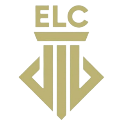 Electoral Literacy Club.Faculty Profile:Name: Rekha BalwallyDesignation: Assistant Professor, Placement Officer, Convener (LAC, ELC)Qualification: B.A, LL.B, LL.M, PGDIPRL, NET LAWAreas of interest: Drawing, Painting, sketching, gardening, reading books.No of years of Teaching experience: 16Number of Papers presented: 6Number of Papers published: 2Faculty photo: 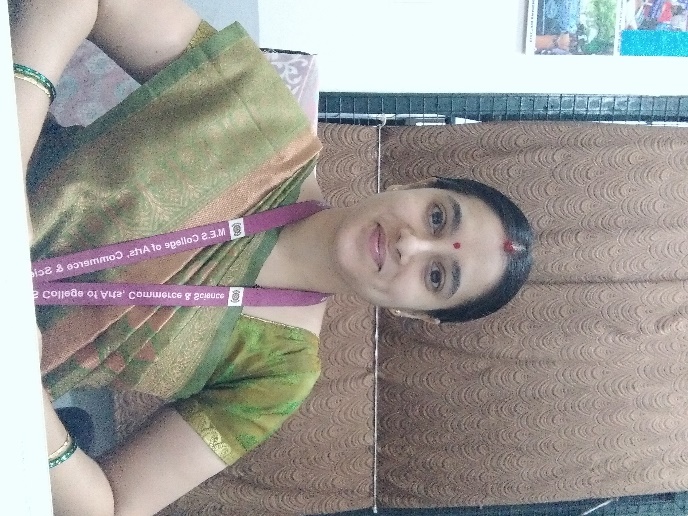 Vision: To develop a culture of electoral participation and maximize the informed and ethical voting and follow the principle 'Every vote counts' and 'No Voter to be Left Behind'. The club will have students as its members. One can become a member by registering herself/himself at the beginning of the academic year.Mission: Educate and sensitize the youngsters about the politics of the country. To carry on activities as per SVEEP (Systematic Voter’s Education and Electoral Participation programme)Office Bearers:
Noor Fathima: Lead of clubResponsibilities:
To co ordinate the activities of the cell . To supervise and guide junior members.  To work with the team spirit.No. of members for current academic year: 15Objectives:Enhance Understanding of Electoral SystemsRaise Awareness of Voting RightsEncourage Informed Decision-MakingFacilitate Mock Elections and SimulationsInstill Ethical Values in PoliticsBest Practices of the cell:Voter ID registrationSVEEPConducting rally, awareness programmes and competitions.Mock Parliament sessionPanel discussion sessionSome event links organised by ELC:https://drive.google.com/drive/folders/1dt8lKHDpyiju-nArHJBIbo20gypD9Ujs?usp=drive_linkhttps://drive.google.com/drive/folders/1-I6upfjBiHIlPVJypzE0cobCMmlpBgMOhttps://drive.google.com/drive/folders/1-83YytwlCVWoNiGGDzGnuP9qqOEhUDqc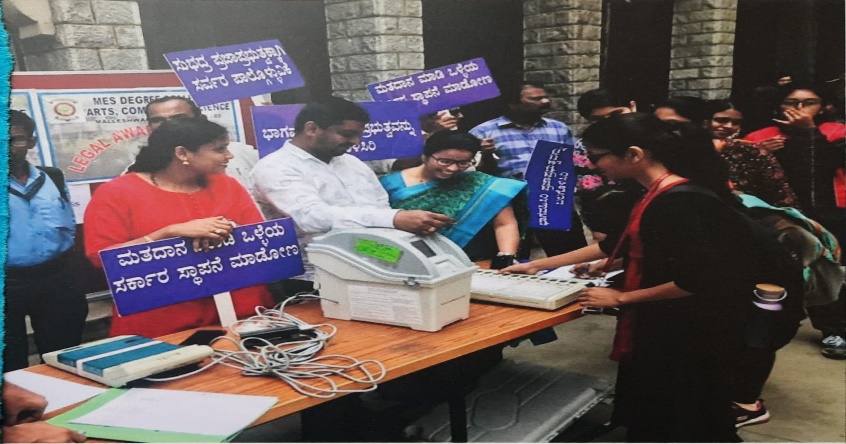 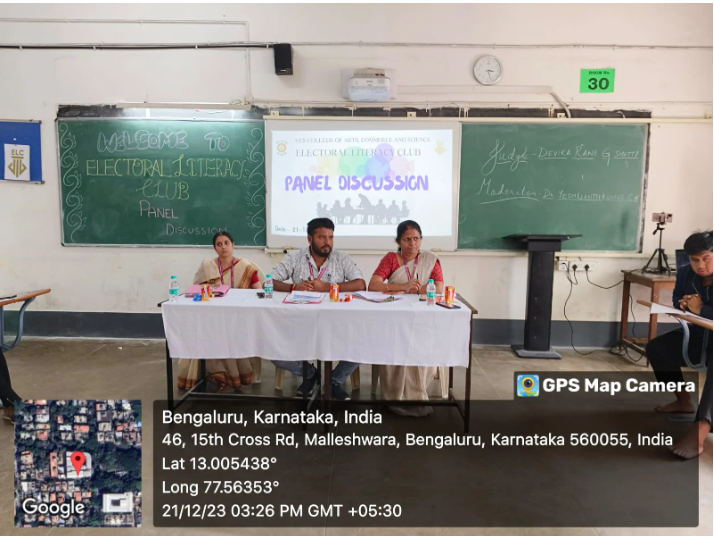 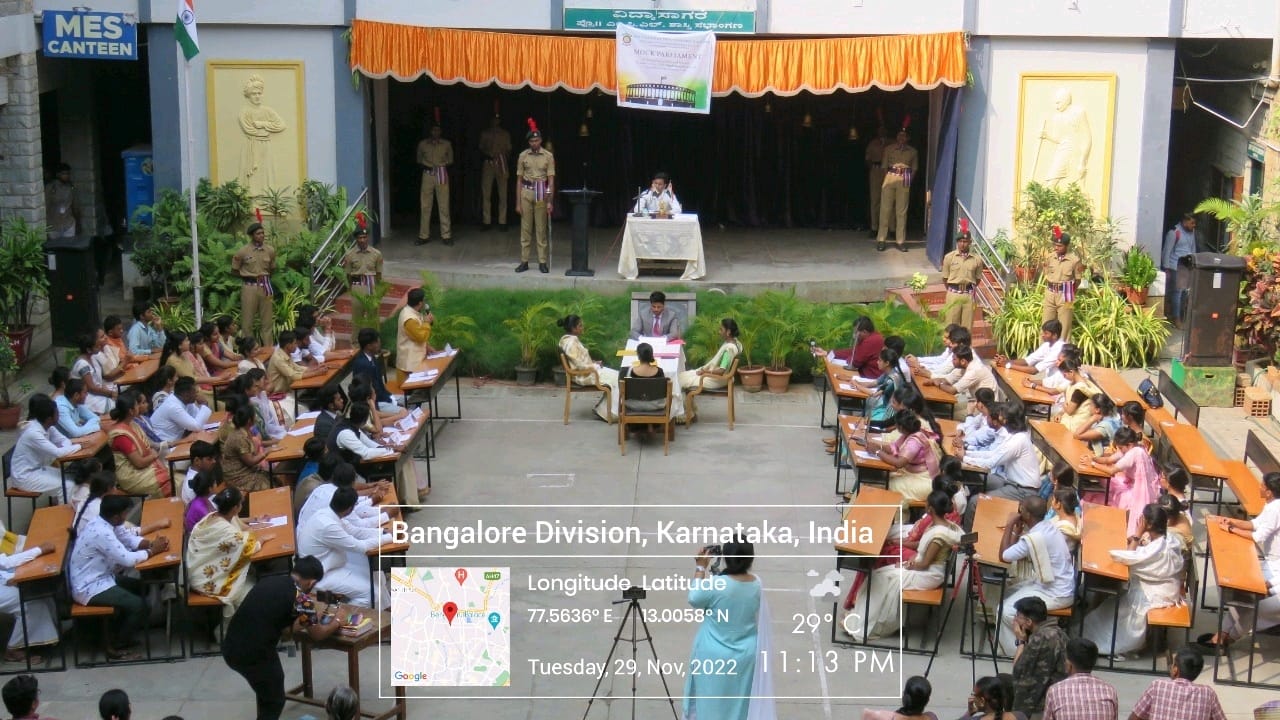 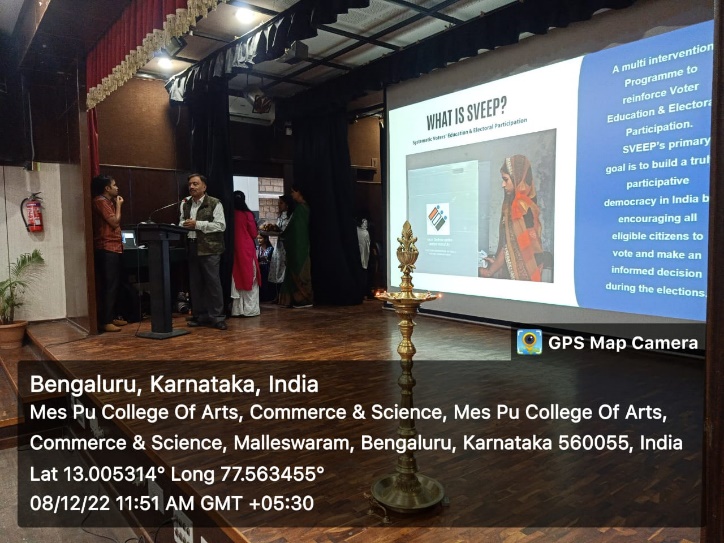 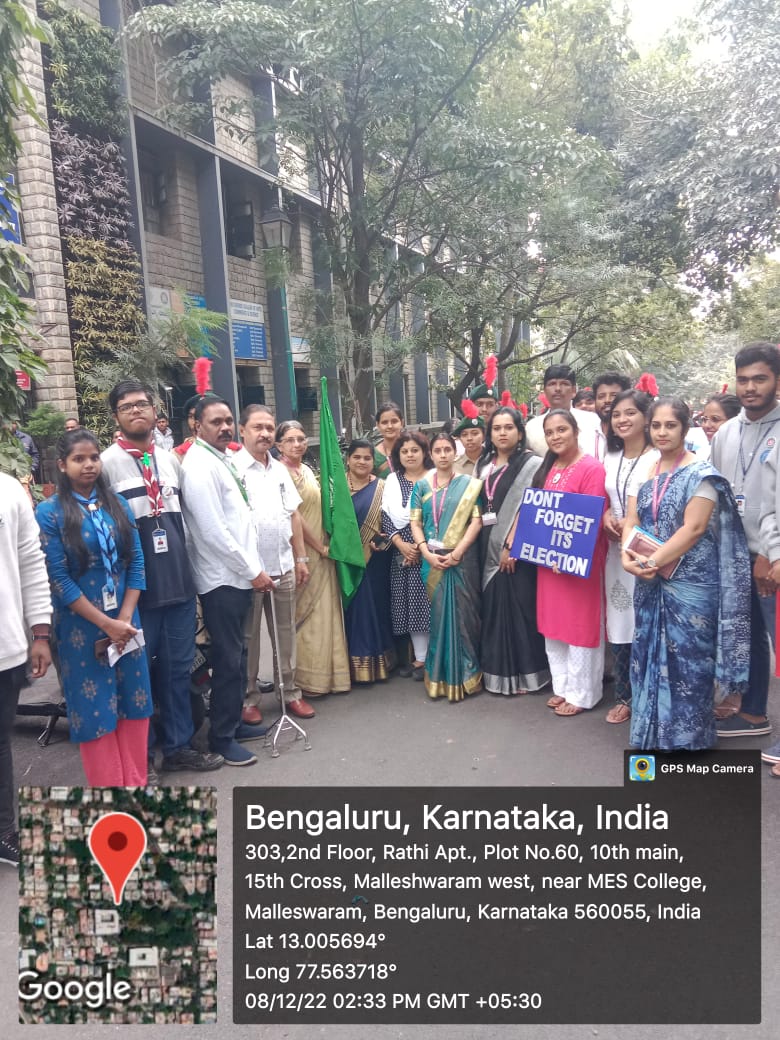 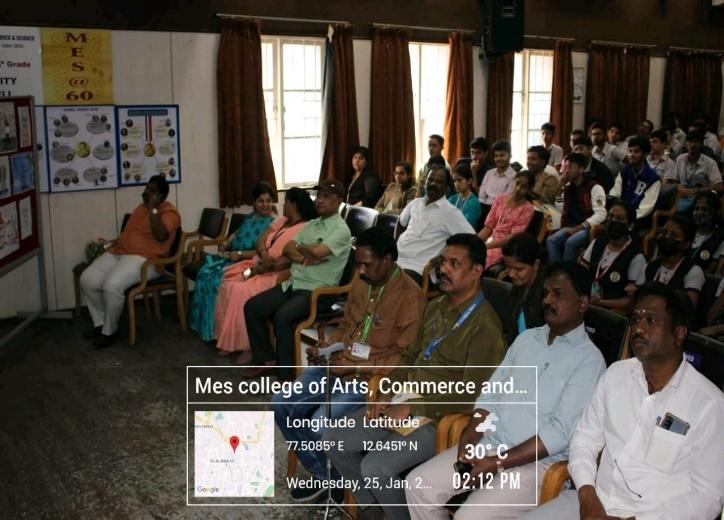 Social media handles:Instagram: https://www.instagram.com/elcmes?igsh=MW9mMXh2djlkNHhpZA==Mail ID: meselc2022@gmail.com